Witajcie napisałam Wam kilka słów na temat Unii Europejskiej. 9 MAJA  obchodziliśmy DZIEŃ EUROPY – Poznajcie Unię Europejską czytając ten krótki tekst, a następnie  zróbcie  plakat na temat Unii Europejskiej . Miłej lektury;) Unia Europejska Symbole Unii EuropejskiejFlaga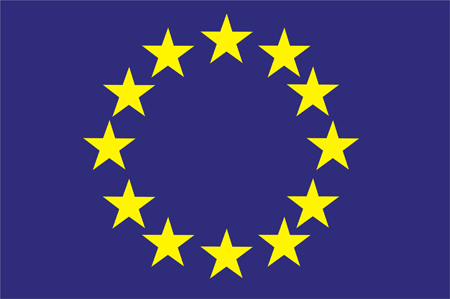 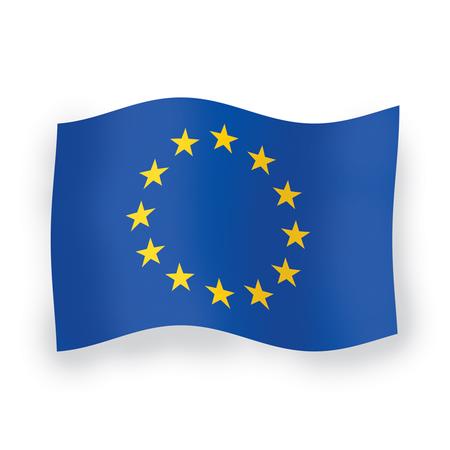 Liczba dwanaście jest niezmienna i nie oznacza liczby członków UE. Jest to liczba, która już od czasów starożytnych symbolizuje perfekcję oraz całość.HymnHymnem Unii Europejskiej jest finałowy moment IX Symfonii Ludwiga van Beethovena, czyli Oda do Radości. Został on uznany za hymn w 1972 r. Komitet Ministrów Rady Europy a jako hymn Unii Europejskiej funkcjonuje od 1986 r. Motto Unii Europejskiej to
 “Zjednoczona w różnorodności”Przesłanie tego hasła jest takie, że poprzez UE Europejczycy są zjednoczeni w wysiłkach na rzecz pokoju i dobrobytu oraz że mnogość kultur, tradycji i języków w Europie jest jej ważnym atutem.Polska przystąpiła do Unii Europejskiej1 maja 2004 rokuWaluta Unii Europejskiej - euro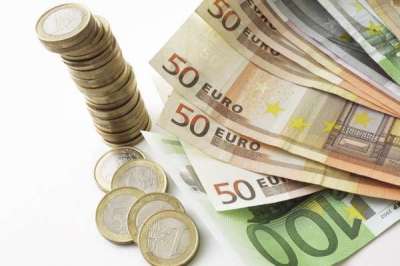 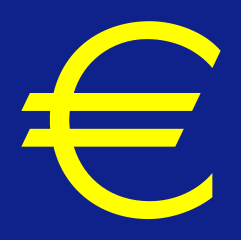 Jedno euro składa się ze 100 centów.Symbolem unijnej waluty - euro - jest grecka litera epsilon przecięta dwiema równoległymi liniami.PAŃSTWA CZŁONKOWSKIE:   Austria 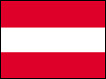    Belgia 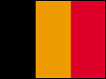     Cypr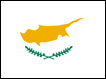  Czechy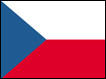   Dania 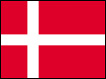   Estonia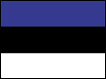  Finlandia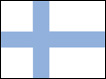     Francja 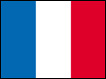  
Grecja 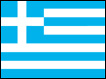 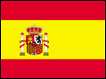 Hiszpania  
Holandia 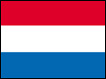  Irlandia 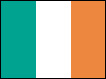 
Litwa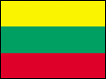  
Luksemburg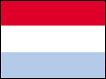                    Łotwa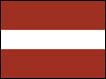 
Malta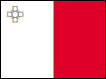 
Niemcy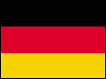 
Polska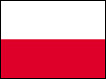 
Portugalia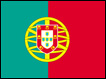 
Słowacja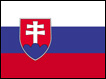 
Słowenia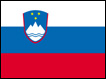 
Szwecja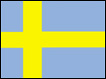 
Węgry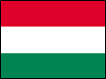 
Włochy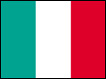 